РЕСПУБЛИКА  КРЫМНИЖНЕГОРСКИЙ  СЕЛЬСКИЙ  СОВЕТР Е Ш Е Н И Е  9-й сессии 1-го созыва « 24» декабря  2014 г.                                       № 66 Об утверждении Положения об оплате труда лиц, не замещающих должности муниципальной службы  и исполняющих обязанности по обеспечению деятельности органов местного самоуправления муниципального образования Нижнегорское сельское поселение Нижнегорского района Республики КрымВ соответствии с Федеральным законом от 6 октября 2003 года  № 131-ФЗ «Об общих принципах организации местного самоуправления в Российской                                                                                                                                                                                                                                                                                                                                                                                                                                                                                                                                                                                                                                                                                                                                                                                                                                                                                                                                                                                                                                                                                                                                                                                                                                                                                            Федерации»,  законами Республики Крым от 21 августа 2014 года № 54-ЗРК «Об основах местного самоуправления в Республике Крым,  Нижнегорский сельский  совет                                                                РЕШИЛ:1. Утвердить Положение об оплате труда лиц, не замещающих должности муниципальной службы  и исполняющих обязанности по обеспечению деятельности органов местного самоуправления муниципального образования Нижнегорское сельское поселение Нижнегорского района Республики Крым (Приложение 1).2. Решение вступает в силу с момента обнародования на доске объявлений Нижнегорского сельского совета.   Председатель Нижнегорского   сельского  совета                                                                                       А.А. Конохов                                                                                Приложение № 1 к решению  9 -й сессии  1-го созываНижнегорского сельского совета   от    24.12.2014г.    № 66 ПОЛОЖЕНИЕ об оплате труда лиц, не замещающих должности муниципальной службы и исполняющих обязанности по техническому обеспечению деятельности органов местного самоуправления  муниципального образования Нижнегорское сельское поселение Нижнегорского района Республики КрымНастоящее Положение об оплате труда лиц, не замещающих должности муниципальной службы и исполняющих обязанности по техническому обеспечению деятельности органов местного самоуправления муниципального образования  Нижнегорское сельское поселение Нижнегорского района  Республики Крым (далее - Положение) определяет систему оплаты труда лиц, не замещающих должности муниципальной службы и исполняющих обязанности по техническому обеспечению деятельности органов местного самоуправления муниципального образования  Нижнегорское сельское поселение Нижнегорского района  Республики Крым (далее - работники).Заработная плата работников, исполняющих обязанности по техническому обеспечению деятельности органов местного самоуправления, состоит из должностного оклада (согласно приложения к Положению), ежемесячных и иных дополнительных выплат.Размеры ежемесячных и дополнительных выплат работникам, исполняющих обязанности по техническому обеспечению деятельности органов местного самоуправления, устанавливаются из расчета:1) ежемесячная надбавка за высокие достижения в труде или за сложность и напряженность в труде - в размере до 120% должностного оклада.        Порядок выплаты и конкретный размер ежемесячной надбавки за высокие достижения в труде или за сложность и напряженность в труде определяются работодателем. 2) ежемесячное денежное поощрение работников в соответствии с замещаемыми ими должностями, его размер устанавливается согласно приложения к настоящему Положению. При исчислении ежемесячного денежного поощрения работников их размеры подлежат округлению до целого рубля в сторону увеличения.3) премия по результатам работы.Размер премий устанавливается в пределах фонда оплаты труда.4) единовременная выплата при предоставлении ежегодного оплачиваемого отпуска - в размере двух  должностных окладов один раз в год.  Единовременная выплата производится на основании заявления работника о предоставлении отпуска.5)  материальная помощь - в размере двух должностных окладов выплачивается один раз в календарном году по заявлению работника.6)  надбавка за классность водителям автотранспортных средств:     I класса - в размере 25% от должностного оклада,     II класса - в размере 10% от должностного оклада.7) доплата за ненормированный рабочий день - в размере 25% от должностного оклада.8) за применение в работе дезинфицирующих и токсичных средств уборщикам служебных и производственных помещений – в размере до 10% должностного оклада.  9) иные выплаты, предусмотренные законодательством Российской Федерации и Республики Крым в пределах фонда оплаты труда.Размеры должностных окладов работников индексируются (повышаются) в размерах и в сроки, предусмотренные действующим законодательством.При формировании фонда оплаты труда работников сверх средств, направляемых для выплаты должностных окладов, предусматриваются средства для выплаты (в расчете на год):ежемесячной надбавки за высокие достижения или за сложность и напряженность в труде - в размере 12 должностных окладов;премий по результатам работы:- в размере 7 должностных окладов (за исключением работников по ставке заработной платы "водитель ");- в размере 15 должностных окладов для работников по ставке заработной платы "водитель";3) ежемесячного денежного поощрения работников в соответствии с замещаемыми ими должностями согласно приложения к настоящему Положению;            4) единовременной выплаты при предоставлении ежегодного оплачиваемого отпуска и материальной помощи - в размере четырех должностных окладов.                       Приложение к  Положению об оплате труда лиц, не замещающих должности муниципальной службы и исполняющих обязанности по техническому обеспечению деятельности органов местного самоуправления  муниципального образования Нижнегорское сельское поселениеНижнегорского района Республики КрымРазмеры должностных окладов и предельный  размер ежемесячного денежного поощренияНаименование должностейДолжностнойоклад,руб.Ежемесячное денежное поощрение (должн.окладов)Секретарь руководителя4443,001,1Инспектор4443,001,1Сторож2777,001,0Водитель 3888,001,0Уборщик служебных и производственных помещений, истопник, уборщик территории, работник по комплексному обслуживанию и ремонту зданий 2777,001,0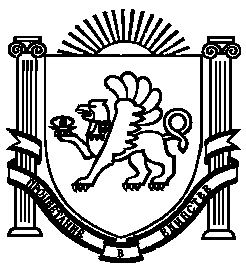 